ШАБЛОН ОФОРМЛЕНИЯ ДОКЛАДАНазвание доклада, ФИО авторов, название организаций, аннотацию и ключевые слова обязательно сначала на русском, потом английском языках. Далее текст доклада либо только на русском, либо на русском и английском. Доклады только на английском языке к публикации не принимаются.НАЗВАНИЕ ДОКЛАДА............(пропуск строки)........1Петров А.А., 2Сидоров Б.Б.............(пропуск строки)........1 Дальневосточный геологический институт ДВО РАН, Владивосток, Россия2 АНО НИЦ «Геодинамика», Южно-Сахалинск, Россия............(пропуск строки)........Аннотация (не более 100 слов). Шрифт -  Times  New Roman  Cyr.  Высота шрифта – 10пт, Межстрочный интервал одинарный............(пропуск строки)........Ключевые слова: (не больше трех слов) Шрифт -  Times  New Roman  Cyr.  Высота шрифта – 10пт, ............(пропуск строки)....................(пропуск строки)........PAPER TITLE............(skip a line)........D.A. Petrov1, A.M. Sidorov2............(skip a line)........1Sakhalin Department of Far East Geological Institute FEB RAS,Yuzhno-Sakhalinsk, Russia;2Branch of public corporation "Russian railway" far Eastern railway Center of diagnostics and monitoring of infrastructure devices, Yuzhno-Sakhalinsk, Russia............(skip a line)........Summary. (not more than 100 words). Font - Times New Roman Cyr. Font height – 10pt, line spacing-single............(skip a line)........Key words: (not more than 5 words) Font - Times New Roman Cyr. Font height – 10pt............(skip a line)........Доклад представляется в объеме не более 5 страниц. Текст должен быть набран в текстовом редакторе Microsoft Word со следующими параметрами: размер бумаги – А4 (210×297). Поля: верхнее, нижнее, левое – 2,5 см, правое – 1,5 см, шрифт – Times New Roman Cyr. Высота шрифта – 14. Красная строка – 1,0 см. Межстрочный  интервал одинарный.  Выравнивание – по ширине.Рисунок (график, фотография) представляются отдельным файлом в формате .jpeg, а также должны располагаться непосредственно в тексте. Рисунки (рис.1) должны быть черно-белыми. На рисунке должен быть минимум буквенных и цифровых обозначений. Необходимые текстовые пояснения даются в виде подрисуночных подписей. Номер и название помещаются под рисунком.............(пропуск строки)........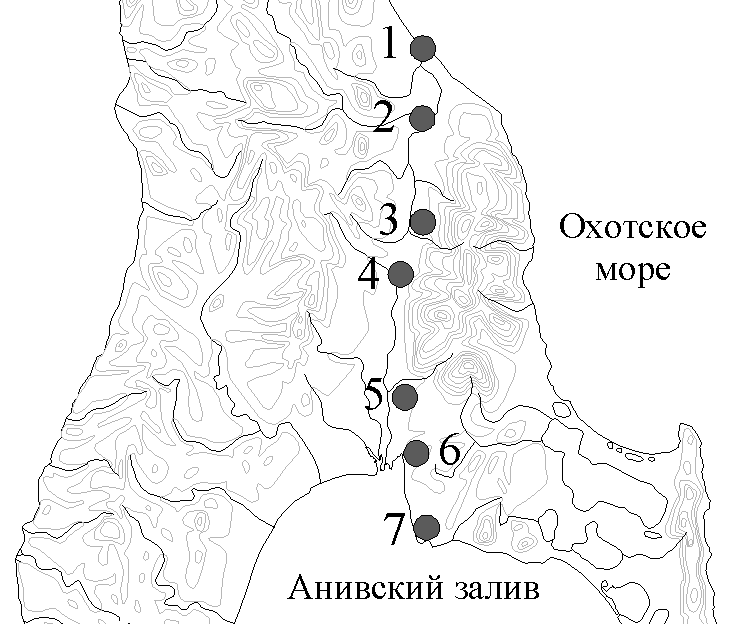 Рисунок 1. Схема расположения точек наблюдения.............(пропуск строки)........Таблицы (табл.1) следует размещать в тексте доклада и печатать шрифт - Times New Roman Cyr. Высота шрифта – 12, интервал – одинарный. Номер таблицы и название помещаются над таблицей.............(пропуск строки)........Таблица 1.Название таблицы............(пропуск строки)........Формулы, составленные в редакторе формул, формулы должны быть пронумерованы, в тексте дается ссылка на номер формулы.Ссылка на источник литературы (Сидоров, 1995).............(пропуск строки)........Литература (не более 10 источников)1. Сидоров А.Д. Сейсмичность Байкальского рифта // Тихоокеан. геология. 1995. Т. 14, № 5. С.103-108. (для журналов) 2. Сидоров Б.Б. Разломообразование в литосфере М.: Наука, 1975. 208 с. (для книг) 3. Иванов А.А. Эволюция метаморфического режима островных дуг // Эволюция островных дуг Земли: Материалы  совещания….. М.: ГЕОС, 1997. С.98-109 (для сборников)